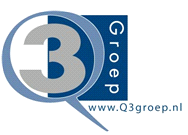 Schoolondersteuningsprofiel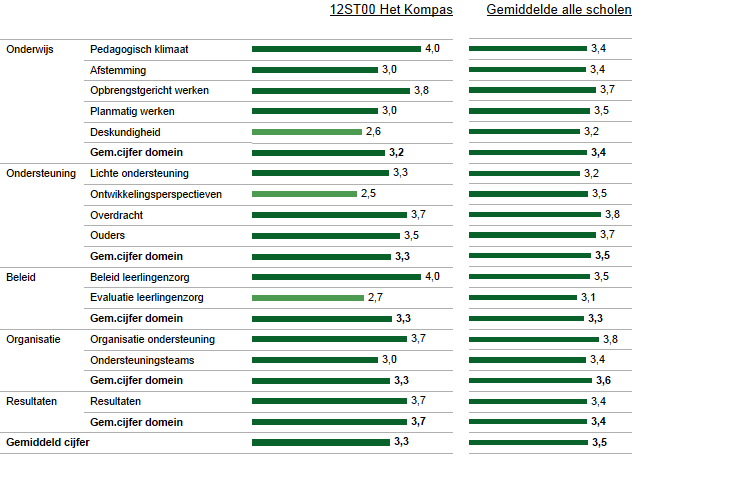 In deze figuur zie je in de linkerkolom de gemiddelde score van de school per categorie. In de rechterkolom kun je de eigen score vergelijken met het gemiddelde van alle scholen. De gemiddelden zijn omgezet in een cijfer op een vierpuntsschaal. Basisondersteuning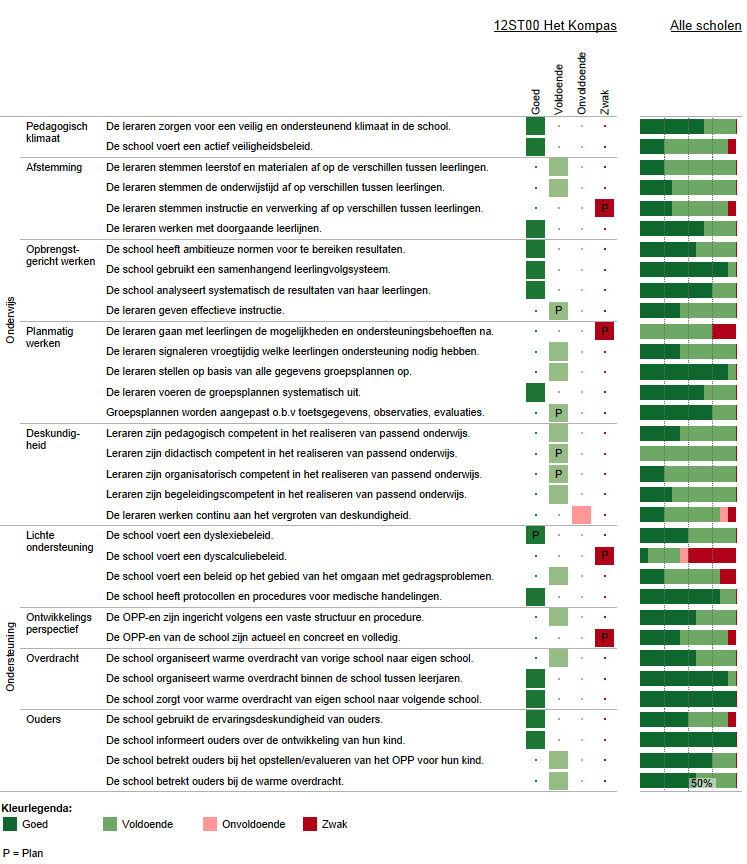 Deze figuur geeft de beoordelingen weer van de school op de indicatoren. In de rechterkolom staat het percentage scholen met een bepaalde beoordeling. Vervolg basisondersteuning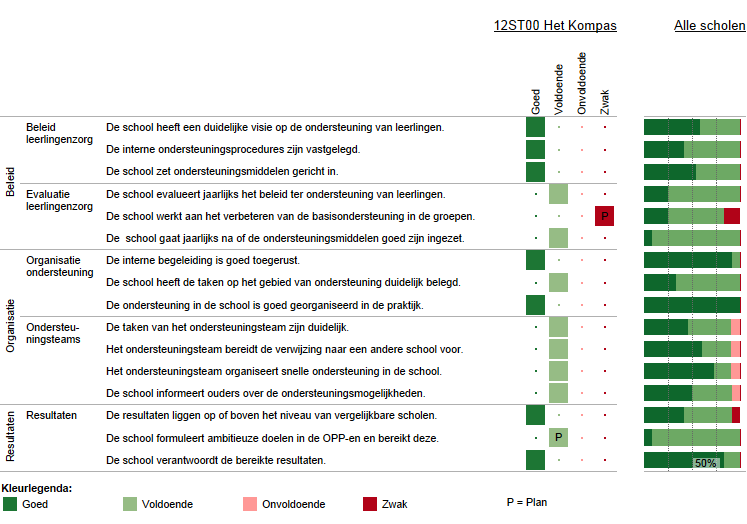 Deze figuur geeft de beoordelingen weer van de school op de indicatoren. In de rechterkolom staat het percentage scholen met een bepaalde beoordeling. Deskundigheid voor ondersteuning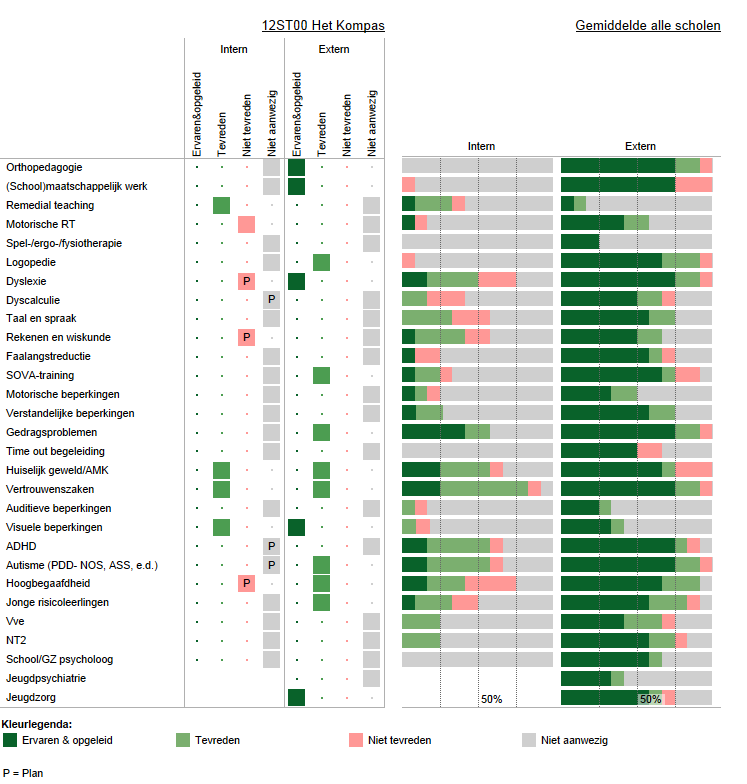 In deze figuur staan de beoordelingen van de school aangegeven. In de twee kolommen rechts staat het percentage scholen dat over deskundigheid beschikt en de beoordeling van de kwaliteit ervan.OndersteuningsvoorzieningenDeze figuur laat zien welke voorzieningen er binnen de school aanwezig zijn. Ook laat het overzicht zien hoe de scholen op de kwaliteit van de voorziening scoren.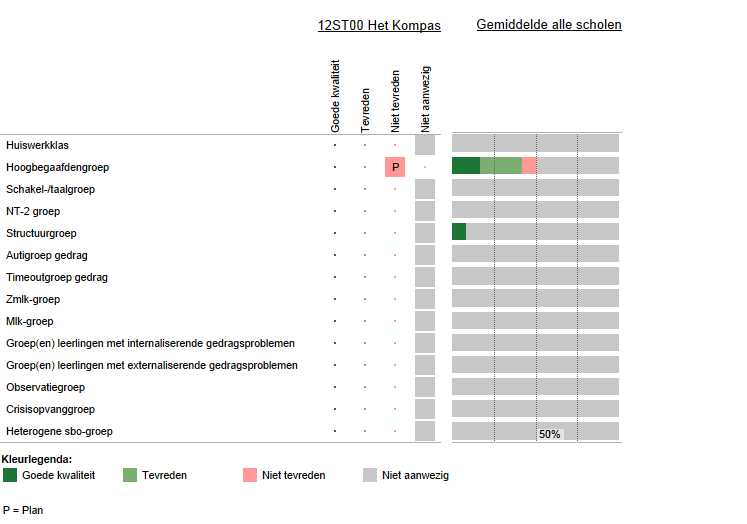 Voorzieningen in de fysieke omgeving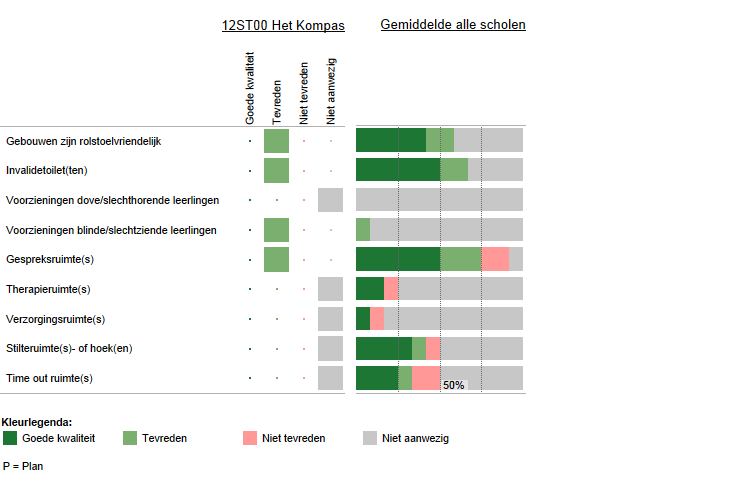 Deze figuur laat zien welke voorzieningen zijn aangebracht in en aan het gebouw. Ook laat het overzicht zien hoe de scholen op de kwaliteit van de voorziening scoren.Samenwerkende ketenpartners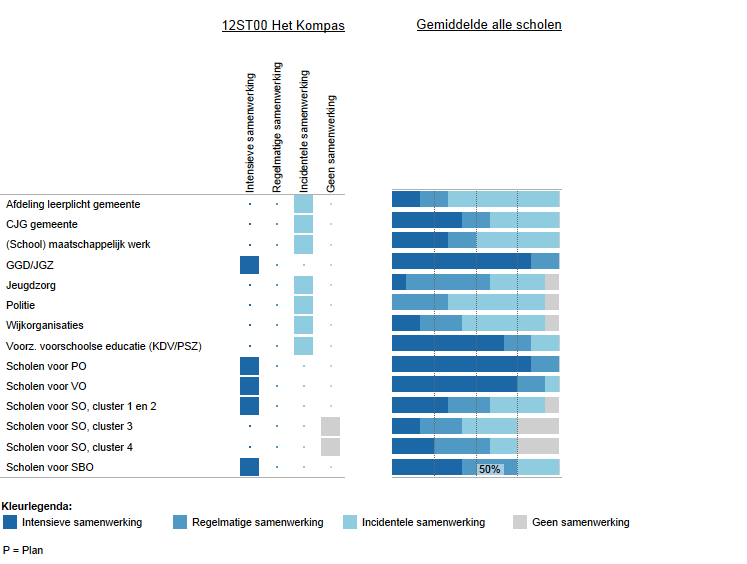 Deze figuur laat zien met welke partners wij samenwerken. Ook laat het overzicht zien hoe intensief de samenwerking is.Bijlage Kengetallen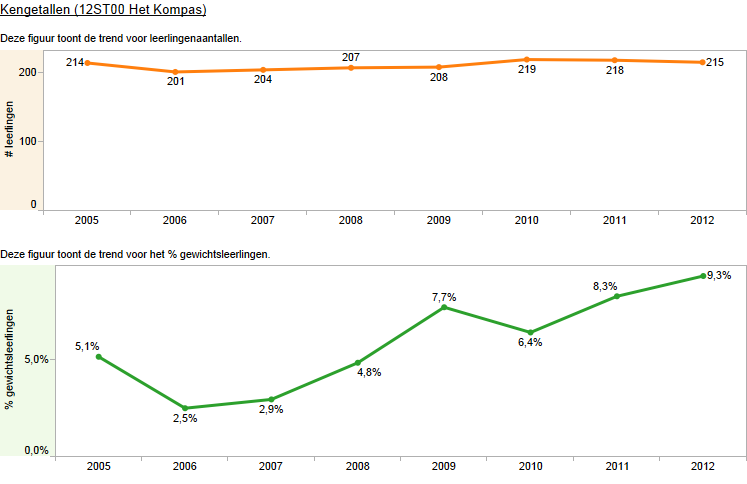 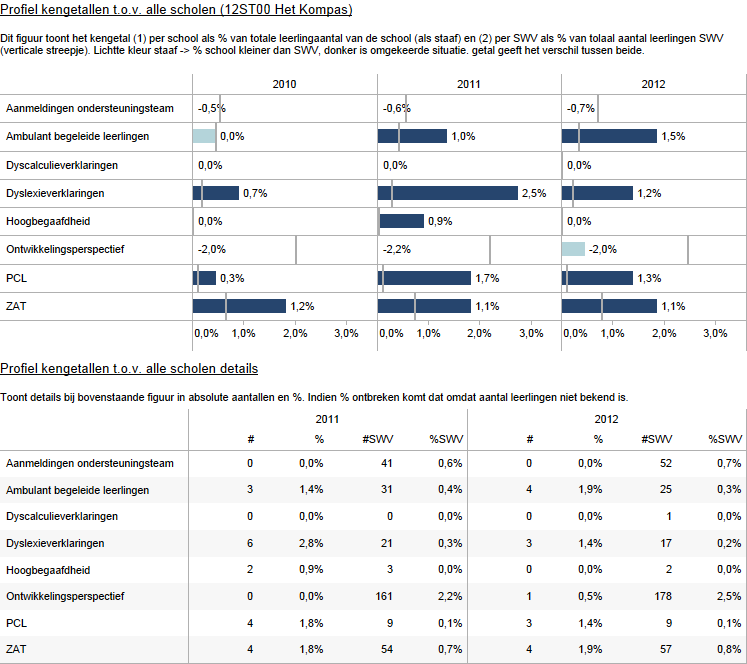 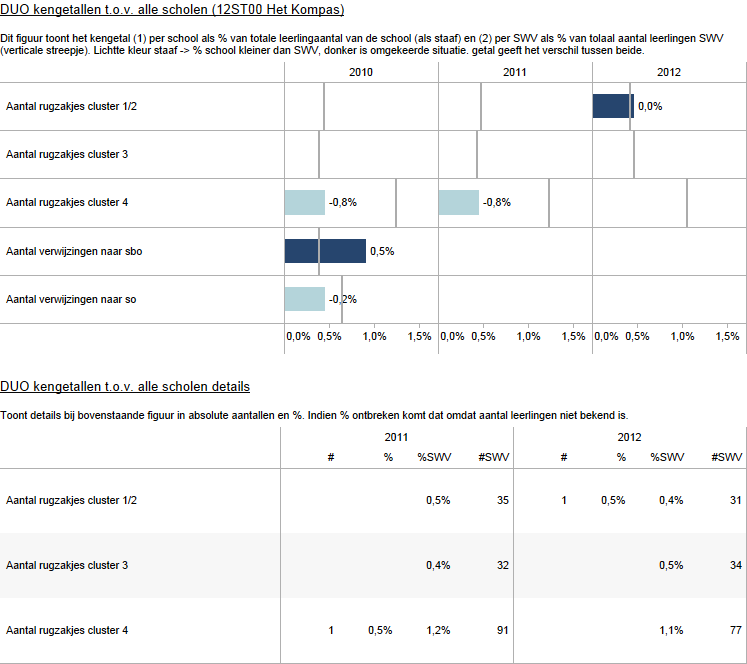 Bijlage Scores kwaliteit basisondersteuning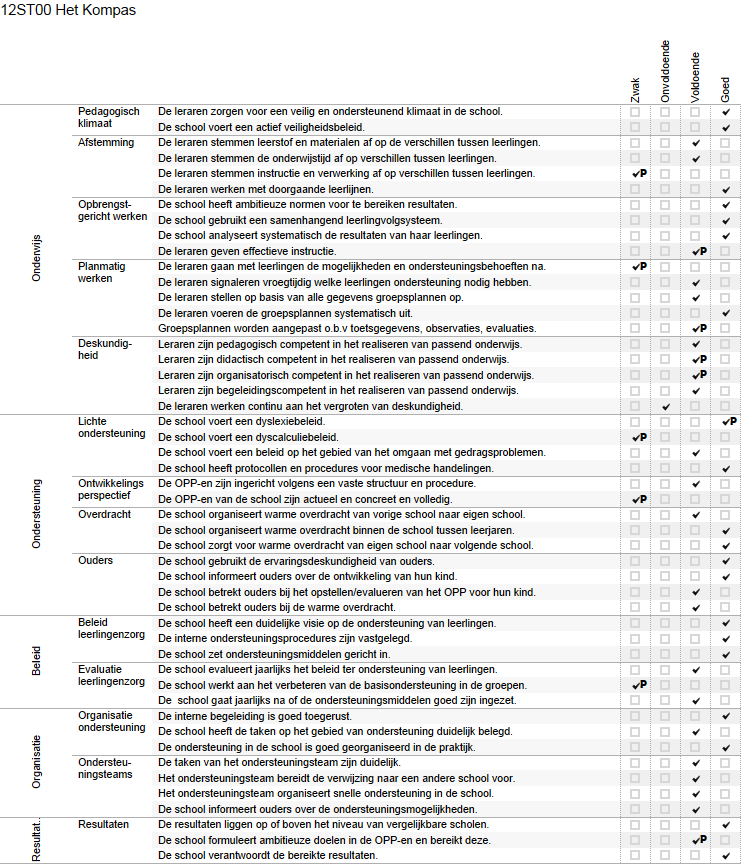 Bijlage Scores deskundigheid voor ondersteuning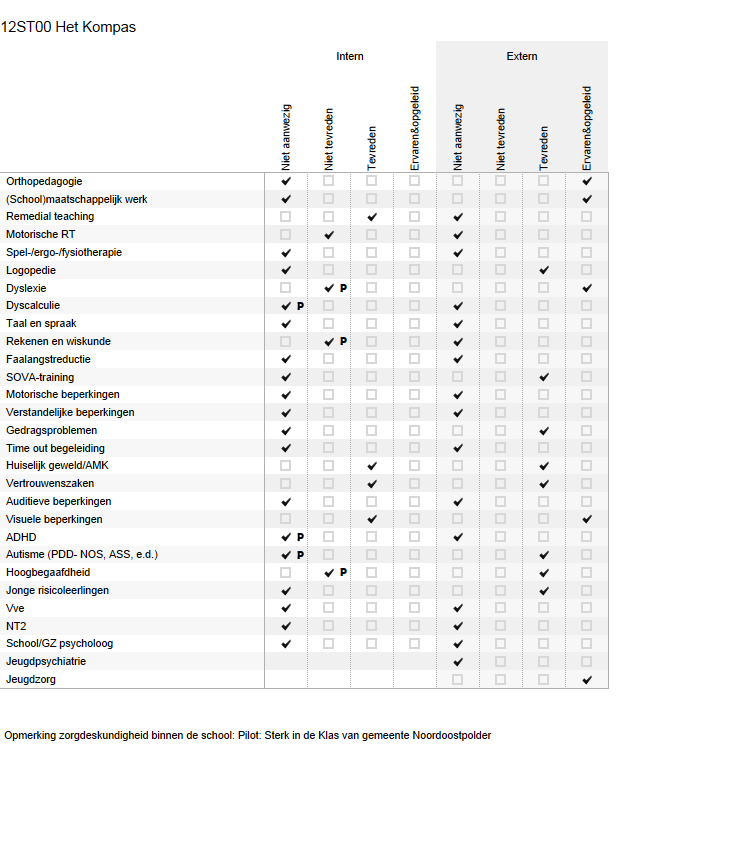 Bijlage Scores ondersteuningsvoorzieningen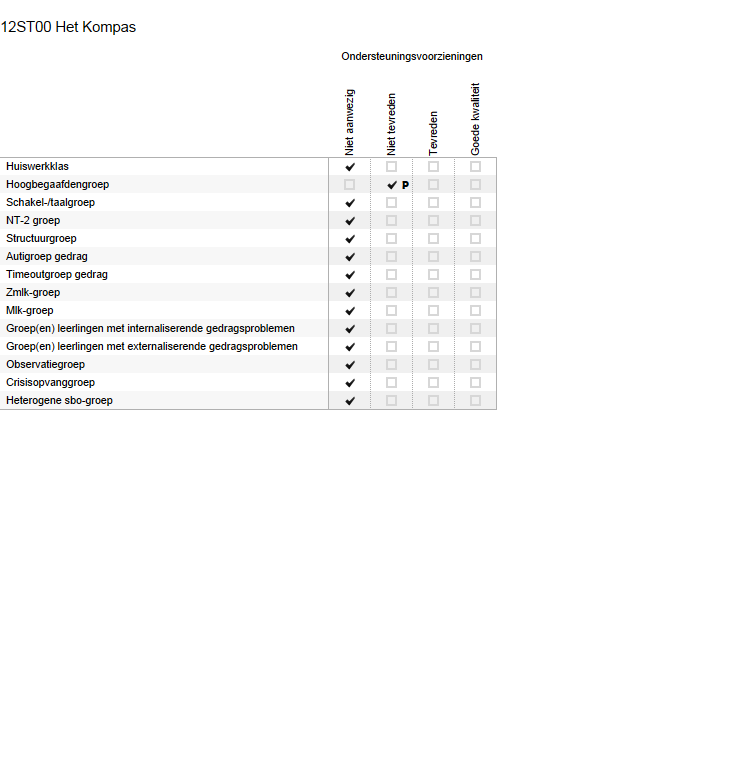 Bijlage Scores Voorzieningen in de fysieke omgeving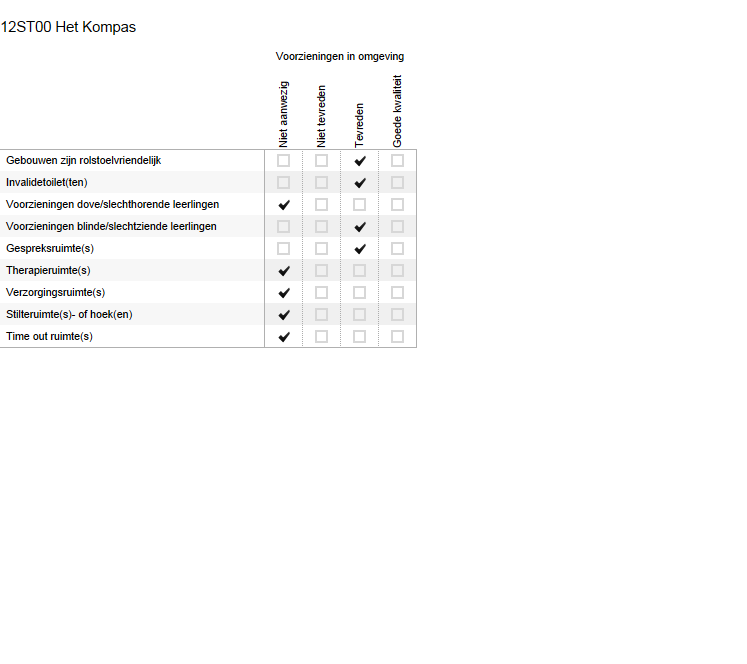 Bijlage Scores Samenwerkende ketenpartners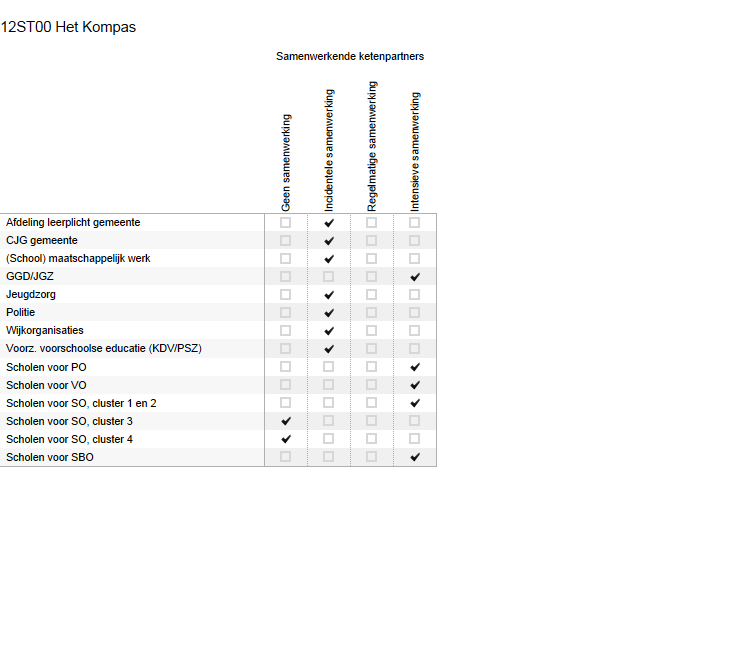 DEEL II	ANALYSE EN BELEID1. Basisondersteuning 2. Ondersteuningsdeskundigheid (intern en extern)3. Ondersteuningsvoorzieningen4. Voorzieningen in de fysieke omgeving5. Samenwerkende ketenpartnersEventuele opmerkingenSamenvatting van de hoofdlijnenDEEL III	VASTSTELLING EN ONDERTEKENINGDit schoolondersteuningsprofiel is van advies voorzien door de MR:DatumPlaatsHandtekening MREn vastgesteld door het bestuur:DatumPlaatsHandtekening CvBBeeldvormingWat zien wij?Algemeen: m.b.t. het onderdeel ‘Onderwijs’ valt op dat de deskundigheid van teamleden* laag scoort t.o.v. het gemiddelde van alle scholen. Bij afstemming: De leraren stemmen instructie en verwerking af op verschillen tussen leerlingen. Bij Planmatig werken: De leraren gaan met leerlingen de mogelijkheden en ondersteuningsbehoeften na. Bij het onderdeel ‘Ondersteuning’ moeten de OPP-en actueel, concreet en volledig worden ingevuld van leerlingen met een eigen leerlijn. Bij het onderdeel beleid valt op de Evaluatie leerlingenzorg: De school werkt aan het verbeteren van de basisondersteuning in de groepen. De resultaten scoren boven het gemiddelde (vergeleken met de andere scholen).*hiermee wordt bedoeld dat een beperkt aantal teamleden aan individuele nascholing doet. De school voert nog niet een dyscalculiebeleid.OordeelsvormingWat vinden wij?Bevordering van individuele deskundigheid moet meer aandacht krijgen i.v.m. het voldoen aan de basiscompetenties van de leraar om Passend Onderwijs te kunnen (blijven) realiseren. Voorts moet de instructie en verwerking afgestemd worden op verschillen tussen leerlingen, waarbij leraren de mogelijkheden en ondersteuningsbehoeften nagaan. M.b.t. de instructie betekent dit dat er effectieve instructie moet worden gegeven, planmatig gewerkt moet worden (groepsplannen, evt. individuele plannen, Eigen leerlijnen). Er moet een dyscalculiebeleid ontwikkeld worden. BesluitvormingWat gaan wij doen?Deskundigheidsbevordering individuele teamleden t.b.v. de schoolontwikkeling d.m.v. voeren van gesprekken  (gesprekkencyclus) en het promoten (opleidingsgidsen/nascholingsaanbod) van het volgen van een cursus/opleiding passend bij de leraar en de schoolontwikkeling.De accenten liggen o.a. op het ontwikkelen van competenties (didactisch en organisatorisch) voor het realiseren van Passend Onderwijs. Dyscalculiebeleid ontwikkelen.OPP-en van leerlingen met eigen leerlijn concretiseren en haalbare ambitieuze doelen formuleren.Effectieve instructie realiseren waarbij instructie en verwerking wordt afgestemd op verschillen tussen leerlingen.BeeldvormingWat zien wij?Intern: Er is geen ondersteuningsdeskundigheid aanwezig voor de meeste onderdelen. Wel voor huiselijk geweld/AMK en Vertrouwenszaken (3 personeelsleden zijn opgeleid). Er is geen interne ondersteuningsdeskundigheid m.b.t. gedragsproblemen, ADHD en stoornissen binnen het autistisch spectrum. Wel beschikken leraren over ervaringen hoe om te gaan met leerlingen met gedragsproblemen. De school heeft vorig jaar een cursus gevolgd. De IB-er heeft een master Senn gevolgd; 1 leerkracht heeft ervaring met MRT (motorische remedial teaching). Met betrekking tot dyslexie kan de begeleiding van leerlingen sterker worden neergezet omdat de materialen wel voorhanden zijn. Voor Hoogbegaafdheid is een aanbod (Levelwerk). Extern: De externe ondersteuningsdeskundigheid kan worden ingezet. Hierover zijn we tevreden. Soms is de (wacht)tijd tussen aanmelding en uitvoering (onderzoek / begeleiding) wel lang. Vaak komt dit doordat de uitvoerende instantie een volle agenda heeft en dus niet direct inzetbaar is. (Leerlingbegeleiding IJsselgroep).OordeelsvormingWat vinden wij?Intern: Dyslexiebeleid kan (nog) beter worden uitgevoerd: Inzet programma Kurzweil voor leerlingen met een dyslexieverklaring.Levelwerk (aanbod voor meer- en hoogbegaafden) blijvend coördineren en hiervoor personeel vrij roosteren (1 leerkracht 1 a 1 ½ uur per week). Aandacht voor het goed blijven volgen  van deze leerlingen, ook door de groepsleerkracht.Op teamniveau kennis blijven vergaren over leerlingen met gedragsstoornissen of binnen het autistisch spectrum. Met name het doen van de juiste interventies (begeleiding) bij dit type leerlingen is van belang.Extern: Binnen Passend Onderwijs zouden we graag de expertise van het samenwerkingsverband willen blijven inzetten (bijv.Pole en Eduvier) voor het doen van onderzoeken. Daarnaast willen we gebruik blijven maken van de expertise van de IJsselgroep. BesluitvormingWat gaan wij doen?Intern: Dyslexie: Inzetten van programma Kurzweil voor leerlingen met een dyslexieverklaring. Levelwerk: leerkracht vrijroosteren om levelwerkleerlingen te kunnen begeleiden (één keer per week 1 tot 1 ½ uur). Leraar laten deelnemen aan leernetwerk Hoogbegaafdheid en volgen in de groep van Levelwerkleerlingen. Daarnaast behoort een opleiding voor het gebruik van de methode Levelwerk een mogelijkheid om deskundigheid te bevorderen.Gedragsproblematiek: Juiste interventies doen, passend bij het vertoonde gedrag van de leerling.Extern: Gebruik (blijven) maken van de expertise binnen het samenwerkingsverband.BeeldvormingWat zien wij?Veel ondersteuningsvoorzieningen zijn niet aanwezig in de school. De methode Levelwerk wordt gebruikt voor onze meer- en hoogbegaafde leerlingen. Daarnaast maken we gebruik van de bovenschoolse voorziening de ‘KOM’-groep en de AchtPlus groep. Dyslexiebehandeling is op school aanwezig. Uitvoering gebeurt door externen. Er is wel sprake van een lichte toename van leerlingen met internaliserende gedragsproblemen (naar binnen gerichte gedragsproblematiek zoals faalangst, gesloten of gedragsproblemen teruggetrokken leefwijze, eenzaamheid, laag zelfbeeld) en externaliserende gedragsproblemen (naar buiten, op anderen, gericht gedragsproblematiek zoals ongehoorzaamheid, agressiviteit, vernielzucht, driftbuien).OordeelsvormingWat vinden wij?De hoogbegaafdengroep loopt goed. Het is wenselijk dat de coördinerende leerkracht vrij geroosterd wordt om deze groep leerlingen te begeleiden en een leerstofplanning voor deze leerlingen kan maken en als vraagbaak voor het team kan fungeren. Met betrekking tot de lichte toename van leerlingen met internaliserende en externaliserende gedragsproblemen is het wenselijk dat leraren ondersteuning krijgen bij het leren omgaan met leerlingen met bovengenoemde problematiek. (tips voor interventies) en deskundigheidsbevordering van leraren. BesluitvormingWat gaan wij doen?De coördinerende leraar m.b.t. hoogbegaafden vrijroosteren (eens per week minimaal een uur) en deskundigheidsbevordering adviseren.M.b.t. internaliserende en externaliserende gedragsproblemen tijdig externe hulp inroepen en de begeleiding bieden.BeeldvormingWat zien wij?We zijn over het algemeen tevreden over de fysieke omgeving in de school. Het gebouw is rolstoelvriendelijk (hoofdingang en zij-ingang). Er zijn voorzieningen voor leerlingen met een gezichtsbeperking. Dove en slechthorende kinderen zijn niet op school. Peuterspeellokaal en BSO is gehuisvest in de school in het kader van Kindcentra. Door forse toename van leerlingen in de onderbouwgroepen (groep 1) is de school genoodzaakt het speellokaal (bestemd voor kleutergym) in te richten als leslokaal. Dit is niet een gewenste situatie, maar er is (op dit moment) geen alternatief. OordeelsvormingWat vinden wij?Er is wel behoefte aan therapieruimtes, time-out ruimte en stilteruimtes. Echter door capaciteitsgebrek is hier geen ruimte voor binnen het pand.BesluitvormingWat gaan wij doen?In overleg ‘lege’ ruimtes functioneel benutten als deze overdag niet bezet zijn. BeeldvormingWat zien wij?Er is sprake van intensieve samenwerking met GGD/JGZ, Carrefour, partnerscholen van de SCPO en scholen voor VO, scholen voor SO, cluster 1 en 2 (Bartimeus)  en de SBO-school ‘De Klimboom’. Er is incidentele samenwerking met afdeling leerplicht, CJG gemeente, schoolmaatschappelijk werk, Jeugdzorg, Politie, Wijkorganisatie, BSO en PSZ. Op verzoek van de school is er samenwerking met het Expertisecentrum bijvoorbeeld voor observatietrajecten in de leerlingenzorg.We hebben geen samenwerking met de scholen voor SO, cluster 3 en 4.OordeelsvormingWat vinden wij?De samenwerking is positief te noemen. De afstemming (en terugkoppeling) tussen de verschillende ketenpartners kan beter. Multidisciplinair overleg is een mogelijkheid om aan een betere afstemming tegemoet te komen, waarbij alle (keten)partners aan tafel zitten. Indien aan de orde, ook afstemming en samenwerking met scholen voor SO, cluster 3 en 4.BesluitvormingWat gaan wij doen?Aansturen op multidisciplinair overleg waar mogelijk met de ketenpartners. 
Indien nodig samenwerking met scholen voor SO, cluster 3 en 4. De school neemt ook deel aan een pilot ‘Sterk in de klas’ een initiatief van de gemeente in samenwerking met Triade in het kader van ontwikkeling van sociale en emotionele vaardigheden.Sterk in de klas biedt ondersteuning aan het kind, het gezin en de docent en is laagdrempeligHet schoolondersteuningsprofiel geeft weer hoe het is gesteld met de kwaliteit van de basisondersteuning, de deskundigheid voor ondersteuning, de ondersteuningsvoorzieningen, de voorzieningen in de fysieke omgeving en de samenwerking met de ketenpartners. Intern is (al) veel geregeld, maar kan op sommige punten nog worden afgestemd. Dit uit zich in de planning d.m.v. een plan van aanpak op bepaalde onderdelen. Voorts komen de accenten te liggen op de terreinen binnen de basisondersteuning:Onderwijs: afstemming; OGW (effectieve instructie); planmatig werken (groepsplannen aanpassen); deskundigheid (didactisch en organisatorisch competent in het realiseren van passend onderwijs); lichte ondersteuning: (beleid op dyslexie, discalculie, hoogbegaafden)Ondersteuning: OPP-en: actueel, concreet en volledig voor leerlingen met eigen leerlijn.Beleid: Evaluatie leerlingenzorg (het verbeteren van de basisondersteuning in de groepen).Resultaten: school formuleert ambitieuze doelen in de OPP-en en bereikt deze